Заслушав информацию главного технического инспектора труда Татарстанской республиканской организации Общероссийского Профсоюза образования Алексанова М.Е. о работе Татарстанской республиканской организации Общероссийского Профсоюза образования по контролю за соблюдением прав работников на здоровые и безопасные условия труда в 2023 году, Президиум Татарстанской республиканской организации Общероссийского Профсоюза образования ПОСТАНОВЛЯЕТ:           1. Информацию о работе Татарстанской республиканской организации Общероссийского Профсоюза образования по контролю за соблюдением прав работников на здоровые и безопасные условия труда в 2023 году (приложение №1) принять к сведению.          2. Отчет по форме 19-ТИ за 2023 год (приложение №2) утвердить.3. Выборным коллегиальным органам территориальных и первичных организаций Татарстанской республиканской организации Общероссийского Профсоюза образования:- обсудить данную информацию на своих заседаниях;- обобщить и обсудить вопросы состояния охраны труда и итоги работы за 2023 год в своих организациях;- добиваться избрания уполномоченных (доверенных) лиц по охране труда во всех первичных профсоюзных организациях;- совместно с органами управления образованием усилить разъяснительную работу среди руководителей образовательных организаций, работников о требованиях охраны труда в связи с вступлением в законную силу новых нормативных актов;- добиваться реализации образовательными организациями требований ст.223 Трудового кодекса РФ;- контролировать вопросы организации учета и рассмотрения обстоятельств и причин, приведших к возникновению микроповреждений (микротравм) работников образовательных учреждений;- отслеживать ситуацию с организацией обязательных психиатрических освидетельствований работников образования;- продолжить разъяснительную работу с руководителями образовательных организаций по вопросу возврата части страховых взносов в СФР на предупредительные меры по профилактике производственного травматизма и профзаболеваний;- не допускать взимание с работников средств на оплату мероприятий по охране труда;- принимать меры по системному повышению квалификации уполномоченных (доверенных) лиц по охране труда;- организовать работу по своевременному заключению и выполнению ежегодных Соглашений по охране труда между работодателями и профсоюзными комитетами образовательных учреждений.4. Контроль за выполнением постановления возложить на главного технического инспектора труда Татарстанской республиканской организации Общероссийского Профсоюза образования Алексанова М.Е.ПОЯСНИТЕЛЬНАЯ ЗАПИСКАк отчету по форме 19-ТИ за 2023 годТатарстанской республиканской организации Общероссийского Профсоюза образованияВ 2023 году нормативно-правовая база охраны труда продолжала меняться. Новации в законодательстве по-прежнему оставляют задачи информирования, разъяснения законодательных норм, обучения по охране труда в качестве приоритетных в деятельности профсоюзных организаций на всех уровнях. Так же в поле зрения Татарстанской республиканской организации были вопросы проведения обязательных психиатрических освидетельствований, обеспечения работников средствами индивидуальной защиты и смывающими средствами, организации и осуществления общественного контроля.Основные направления и приоритеты.С учетом специфики истекшего года, основные усилия республиканской организацией Профсоюза были сосредоточены на следующих направлениях: - анализ изменений нормативно-правовой базы в области охраны труда;- организация обязательных психиатрических освидетельствований работников;- повышение квалификации председателей территориальных организаций, внештатных технических инспекторов труда, профсоюзного актива;- повышение мотивации деятельности внештатных технических инспекторов труда;- оказание содействия в организации функционирования систем управления охраной труда на основе рискориентированного подхода;- контроль за приведением локальных нормативных актов в соответствие с новыми нормами;- контроль за качеством проведения в образовательных организациях специальной оценки условий труда, своевременным назначением и полнотой предоставления компенсаций за работу во вредных условиях труда;- информирование профсоюзного актива, членов профсоюза об изменениях в нормативном регулировании охраны труда;- изучение, обобщение и распространение лучших практик по осуществлению общественного контроля за состоянием охраны труда, обеспечению требований законодательства по охране труда, популяризации безопасных методов работы.В связи с истечением срока действия отраслевого Соглашения между Министерством образования и науки Республики Татарстан и Татарстанской республиканской организацией профсоюза работников народного образования и науки проводилась работа по подготовке и заключению нового соглашения на 2024-2026 годы.Формы взаимодействия с органами управления образованием, прокуратурой и другими органами государственного надзораОсновной формой взаимодействия с органами управления образованием является нормативно-правовое регулирование трудовых отношений в системе образовании, выработка и реализация конкретных договоренностей в рамках социального партнерства в целях обеспечения права работников образования на безопасные условия труда.Основой социального партнерства в сфере охраны труда в республике являлось Отраслевое Соглашение между Министерством образования и науки Республики Татарстан и Татарстанской республиканской организацией профсоюза работников народного образования и науки на 2021-2023 годы. Нормы Отраслевого соглашения легли в основу территориальных соглашений и коллективных договоров образовательных организаций. Соглашения между руководством образовательных учреждений и профсоюзными организациями, конкретизирующие расходы на мероприятия по охране труда, являются фундаментом для организации деятельности по улучшению условий труда во всех образовательных организациях республики. 20 декабря на совместном заседании комитета Татарстанской республиканской организации Профсоюза и коллегии Министерства образования и науки РТ, посвященном итогам выполнения Соглашения, председатель региональной организации Проценко И.Н. обратила внимание присутствующих на ряд проблем в области охраны труда, выявленные по итогам осуществления профсоюзного контроля. Среди них рост числа нарушений при организации обучения работников по охране труда, связанных, прежде всего, с введением в действие новых Правил обучения по охране труда и проверки знания требований охраны труда; проблемы в организации обязательных психиатрических освидетельствований, обеспечении работников средствами индивидуальной защиты и смывающими средствами. Она призвала к выстраиванию системной работы по охране труда, привлечению к этой работе профильных специалистов, а также надлежащему финансовому сопровождению мероприятий, направленных на соблюдение требований законодательства в этой области.    В ряде районов совместная работа по улучшению условий труда работников образования выстраивается на основании муниципальных программ, в реализации которых профсоюзные организации принимают активное участие. Например, муниципальная долгосрочная целевая программа улучшения условий и охраны труда в Азнакаевском муниципальном районе РТ на 2019-2024гг., утвержденная Постановлением исполкома №44 от 20.02.2019г. или муниципальная «Программа улучшений условий и охраны труда на 2022-2024 годы» Аксубаевского района.Важной формой является взаимодействие, осуществляемое в рамках совместных комиссий по охране труда, основная функция которых - это контроль за соблюдением требований охраны труда в образовательных организациях. В отчетном году было организовано 987 совместных с органами управления образования проверок, в-основном, в рамках проведения проверок готовности образовательных организаций к новому учебному году.В 2023 году по Распоряжению руководителя Исполнительного комитета г. Казани 3 образовательной организации Советского района были определены для комплексной проверки (МБОУ «СОШ № 111», МАДОУ «Детский сад №333» и МБУДО «Детская музыкальная школа №21»). В состав комиссии была включена внештатный технический инспектор труда территориальной организации Профсоюза, которой совместно с представителями Управления образования исполнительного комитета муниципального образования города Казани была проведена проверка всей документации и организация работы по охране труда в данных учреждениях.Председатель ТОП Вахитовского и Приволжского районов Казани Шарипова Г.А. в составе комиссии УО ИКМО города Казани провела проверку состояния документации по охране труда в СОШ №18, ДОО №138, ДПЦ «Молодость».В Лениногорском районе в рамках ведомственного контроля за соблюдением трудового законодательства и иных нормативных правовых актов, содержащих нормы трудового права проверено 6 учреждений: школы №1, 8, 14, Ивановская и Ново-Сережкинская ООШ, ДДТ. В состав комиссии входили представители Исполнительного комитета, управления образования, территориальной организации Общероссийского Профсоюза образования. Одним из основных вопросов ведомственного контроля был вопрос охраны труда. В состав комиссии вошла Васильева Н.Н., внештатный технический инспектор труда территориальной организации. Руководители организаций по итогам проверки получили представления и в установленный срок отчитались об исправлении нарушений.Совместно с органами управления образования проводится разъяснительная работа, работа, направленная на популяризацию охраны труда. Так профсоюзная организация Спасского района совместно с отделом образования проводит совместные совещания.  В 2023 году были проведены совместные совещания для руководителей школ, председателей первичных профсоюзных организаций и уполномоченных по охране труда по темам «Организация и проведение психиатрического освидетельствования» (май 2023), «Состояние условий охраны труда в образовательных организациях района» (март 2023).По инициативе территориальной организации Профсоюза Управлением образования Исполнительного комитета муниципального образования г. Набережные Челны (приказ от 26.07.2023 г. № 441) с 01.08.2023 г. по 25.08.2023 г. был проведен смотр-конкурс «Лучшая образовательная организация по охране труда». В конкурсе приняли участие все образовательные организации. Конкурс проводился в двух категориях, среди дошкольных и общеобразовательных организаций. Победители конкурса были награждены дипломами Управления образования I, II, III степени, дипломами по номинациям и ценными призами от Набережно-Челнинской территориальной Общероссийского Профсоюза образования согласно Положению.   Система управления охраной трудаВ течение года вносились корректировки в положения о СУОТ образовательных организаций, вызванные изменениями в законодательстве. Прописывались процедуры управления профессиональными рисками, расследования и учета микроповреждений, организации обучения в области охраны труда, приводились в соответствие порядки обеспечения работников средствами индивидуальной защиты и смывающими средствами и др. Наличие специалистов, безусловно, имеет ключевое значение в выстраивании эффективной системы управления охраной труда. Штаты образовательных организаций продолжают укрепляться специалистами по охране труда. В 2023 году соответствующие ставки появились в 12 учреждениях (7 в Азнакаевском МР, 5 в г. Казани). Организация общественного контроляПо состоянию на 1 января 2024 года профсоюзный контроль за состоянием охраны труда осуществляется силами главного технического инспектора труда Татарстанской республиканской организации Профсоюза, 43 внештатных технических инспекторов труда и 2599 уполномоченных по охране труда. В целях защиты прав внештатных технических инспекторов, уполномоченных по охране труда во всех территориальных соглашениях, а также во всех коллективных договорах образовательных организаций закреплены гарантии их деятельности.В 2023 году обучение по охране труда за счет средств работодателей, первичных профсоюзных организаций прошли 1346 уполномоченных. Повышение квалификации представителей республиканской технической инспекции труда реализовывалось через проведение различных семинаров для уполномоченных, обучение проводилось в комбинированной форме: как очной, так и заочной, с применением современных информационно-телекоммуникационных технологий. Всего в отчетном году было проведено 5721 обследований (22 – гл. техническим инспектором труда, 837 – внештатными техническими инспекторами, 4862 – уполномоченными по охране труда профсоюзов). Наибольшее количество проверок проведено внештатными техническими инспекторами Алькеевского (47), Арского (97) Высокогорского (71), Кукморского (42), Нижнекамского (96+41(ДОУ)) районных организаций. По результатам проведенных проверок выявлено 2749 нарушений (144, 509 и 2096 соответственно) и выдано 876 представлений об их устранении (16, 59 и 801). Наибольшее количество нарушений связано с обеспечением работников средствами индивидуальной защиты и смывающими средствами (273), режимом рабочего времени и времени отдыха (235), невыполнением работодателями обязательств, предусмотренными коллективными договорами и соглашениями по охране труда (240). Так же стоит отметить значительный рост зафиксированных нарушений, связанных с организацией и проведением обязательных медицинских осмотров и психиатрических освидетельствований (157 против 17 в 2022 году). Это обусловлено прежде всего вступлением в силу нового Порядка прохождения обязательного психиатрического освидетельствования и отсутствия финансирования для его проведения в бюджетах образовательных организаций, что стало причиной того, что работники были вынуждены оплачивать его из собственных средств. В целях решения данного вопроса Татарстанская республиканская организация Профсоюза направила обращение в Министерство образования и науки РТ. По итогам обращения во все муниципалитеты Министерством были направлены разъяснения по организации психиатрических освидетельствований и недопустимости проведения данной процедуры за счет средств работников.31 марта 2023 года в адрес республиканской организации поступило обращение работника МАОУ «Лицей № 121» о прохождении предварительного медицинского осмотра за свой счет. На основании обращения гл. техническим инспектором труда совместно с председателем территориальной профсоюзной организации Советского района г. Казани Нуреевой В.Н. была проведена внеплановая проверка учреждения, в рамках которой данные подтвердились. С работодателем проведена разъяснительная работа. По итогам проделанной работы работнику возместили всю сумму, затраченную им на прохождение предварительного медицинского осмотра.  В районах республики силами внештатных технических инспекторов труда, председателей территориальных организаций организовывается проведение комплексных и тематических проверок по соблюдению требований охраны труда. В Зеленодольском районе по плану СПО проведены проверки состояния охраны труда в 12 образовательных организациях.  В рамках выездных тематических проверок проводилось комплексное обследование состояния условий и охраны труда ОО, в ходе которых проводился анализ работы в области охраны труда, обсуждались наиболее острые проблемы, давались рекомендации, разрабатывали план мероприятий для обеспечения безопасных условий работы сотрудников. Уполномоченными Профсоюза по охране труда Лениногорского района планово осуществляется общественный контроль за состоянием охраны труда, включая контроль за безопасностью зданий и сооружений образовательных организаций. Представления, выданные руководителям учреждений, пересылаются на электронную почту внештатного технического инспектора труда, который в свою очередь анализирует работу уполномоченных по ОТ, выполнение предписаний руководителями.  Представители Профсоюза осуществляют контроль за состоянием охраны труда как самостоятельно, так и в составе муниципальных Координационных советов по охране труда. Так в Азнакаевском районе в соответствии с планом работы координационного Совета 10-15 июня 2023 года проводилась проверка по состоянию работы по охране труда и технике безопасности в образовательных учреждениях города Азнакаево комиссией, в состав которой входит председатель территориальной профсоюзной организации Валиахметова Л.Б. Выявленные при проверках нарушения зафиксированы в письме на имя начальника управления образования и руководителя исполнительного комитета района.В республике, к сожалению, сохраняется тренд на снижение количества внештатных технических инспекторов труда и уполномоченных по охране труда профсоюза. В целях преломления ситуации Татарстанской республиканской организацией разработано Положение об условиях, критериях, определении размера и порядка выплат стимулирующего характера внештатным техническим инспекторам труда Татарстанской республиканской организации Общероссийского Профсоюза образования. Данное Положение было одобрено на заседании Президиума 24 ноября 2023 года (постановление 18-7) и вводится в действие с 1 марта 2024 года.Контроль за обучением профсоюзного актива по охране труда.Вопросам обучения профсоюзных кадров в связи с меняющимся правовым полем в отчетном году уделялось особое внимание.Республиканским комитетом, территориальными профсоюзными организациями была организована работа по своевременному и качественному обучению профактива. Главный технический инспектор труда освещал вопросы охраны труда на семинарах, организованных для руководителей и профактива Азнакаевского, Бугульминского, Верхнеуслонского, Лениногорского, Нижнекамского, Нурлатского, Пестречинского, Тюлячинского, Ютазинского районов, Авиастроительного и Ново-Савиновского, Вахитовского и Приволжского районов г.Казани. В рамках общественного контроля методическую помощь получили 22 организации Балтасинского, Тюлячинского, Нурлатского, Ютазинского муниципальных районов, Советского района г.Казани. Территориальные организации также проводят большую разъяснительную работу. Так в Аксубаевском районе председатели первичных профсоюзных организаций провели совещания по темам: «Методические рекомендации по организации работ по ОТ в образовательных организациях»; «Примерный перечень документации по ОТ»; «Планы инструктажей» и др.27 апреля в ДОУ №1 г. Агрыз был проведен семинар для руководителей ДОУ и уполномоченных по охране труда по теме «Комплексная безопасность в ДОУ».  Внештатным техническим инспектором труда Альметьевской организации дошкольных работников Зотовой Т.Л. в рамках работы «Школы начинающего руководителя» проведен обучающий семинар по теме «Номенклатура дел по охране труда».В Зеленодольском районе 27 апреля 2023 года проведен расширенный семинар по охране труда, приуроченный Всемирному Дню охраны труда с участием ответственных по охране труда и руководителей образовательных организаций.  На тему «Организация работ по охране труда в связи с вступлением новых правил. Оценка профессиональных рисков» выступил Ахмадеев М.М., заместитель директора ЧОУ ДПО «Специалист».  Согласно Плана работы Набережно-Челнинской территориальной организации Общероссийского Профсоюза образования проводится работа по информированию членов профсоюза об изменениях в трудовом законодательстве и по вопросам обеспечения требований безопасности и охраны труда, здоровьесбережения членов профсоюзов и их семей. С этой целью функционирует «Школа профсоюзного актива», которой предусмотрены занятия по следующим темам: «Система управления охраной труда в образовательной организации»; «Охрана труда в ДОУ. Роль профсоюзов»; «Соглашение по охране труда»; «Административно-общественный контроль»; «Классификация несчастных случаев на производстве и их расследование»; «Раздел «Охрана труда» Коллективного договора», «Обзор изменений в сфере охраны труда» и др. 28 апреля 2023 года Нижнекамская территориальная профсоюзная организация дошкольных работников организовала обучающий семинар для уполномоченных по охране труда, приуроченный Всемирному дню охраны труда. Приглашенным гостем семинара стал преподаватель анестезиологии, реаниматологии, хирургии Нижнекамского медицинского колледжа Радик Гайсин, который рассказал уполномоченным о правилах оказания первой помощи и проведения сердечно-легочной реанимации.13 декабря 2023 года в зале управления образования Лениногорского района прошел семинар на тему: «Охрана труда в образовательных организациях». На семинаре присутствовало более 100 человек – это руководители образовательных организаций, уполномоченные по охране труда Профсоюза, ответственные за охрану труда. Внештатный технический инспектор труда, директор школы №1, Васильева Н.Н. в своем выступлении осветила изменения в трудовом законодательстве по охране труда, обратила внимание присутствующих на необходимость внесения изменений в локальные акты, документы образовательных организаций; остановилась на предписаниях уполномоченных по охране труда и внештатного инспектора труда руководителям учреждений образования. Сделан акцент на организации обучения работников согласно правилам обучения по охране труда, утвержденным постановлением Правительства Российской Федерации от 24.12.2021г. №2464. Сосункевич М.Н., председатель территориальной профсоюзной организации, четко разграничила обязанности уполномоченных по охране труда Профсоюза и ответственных за охрану труда, привела примеры нарушений требований охраны труда, выявленных в ходе проверок, нацелила присутствующих на подготовку отчета за 2023 год о состоянии работы по охране труда.В целях оказания методической помощи учреждениям образования в рамках реализации нового законодательства по охране труда территориальной профсоюзной организацией Вахитовского и Приволжского районов г. Казани актуализирован пакет документов: формы журналов по охране труда; порядок проведения инструктажей по охране труда; примерное Положение о СУОТ; алгоритм разработки инструкций по охране труда; алгоритм проверки безопасности рабочих мест; примерные формы приказов по охране труда; рекомендации по обучению работников оказанию первой помощи пострадавшим; порядок расследования несчастных случаев; инструкция: как утвердить документы по охране труда с учетом мнения представительного органа работников; памятка «Что такое профессиональный риск работника» и другие.  Составлены презентации: «Новый порядок обеспечения работников средствами индивидуальной защиты и смывающими средствами»; «Новый порядок обучения и проверки знаний по охране труда»; «Что должен знать работник об охране труда»; «Расследование несчастных случаев на производстве».Для 77 заведующих дошкольных образовательных учреждений районной организацией был проведен практический семинар по теме: «Ответственность руководителя за создание безопасных условий труда», для 143 председателей первичных профсоюзных организаций - семинар-практикум по теме «Роль первичной профсоюзной организации в осуществлении контроля за соблюдением нового законодательства по охране труда».В специализированных организациях в отчетном году по различным программам прошли обучение 7162 человека, на эти цели было израсходовано 9382,0 тыс. рублей из различных источников финансирования.Специальная оценка условий трудаЗа истекший год специальная оценка была проведена на 24631 рабочих местах, из которых 6035 были признаны вредными (4779 – класс 3.1., 1256 – класс 3.2.). Таким образом, по состоянию на 1 января 2024 года специальной оценкой охвачено 91,3% рабочих мест. Процент охвата снизился, в связи с истечением срока действия карт СОУТ и отсутствием финансирования для повторной процедуры (Альметьевский, Кайбицкий районы). В ряде районов данная работа заметно отстает: Атнинский (56,6%), Лаишевский (34,1%), Новошешминский (32,5%), Рыбнослободский (38,6%). По состоянию на 1 января 2024 года свыше 24 тыс. работников получают доплаты за работу во вредных условиях труда, около 5,2 тыс. – дополнительный отпуск, и 241 человек – иные виды компенсаций (сокращенная продолжительность рабочего времени, молоко и др.).Анализ несчастных случаев среди работниковЗа отчетный период в Республике произошло 5 несчастных случаев на производстве, из них 2 тяжелых:1. 11 июля 2023 г. рабочий по комплексному обслуживанию и ремонту зданий ГБУ «Лениногорский детский дом» Аксанов Р.М. во время устранения течи трубопровода упал со стремянки. Диагноз: Закрытый оскольчатый перелом вертлужной впадины справа со смещением. Закрытый перелом седалищной кости справа без смещения. ЗЧМТ. Сотрясение головного мозга (тяжелый);2. 14 июля 2023 г. плотник Казанского технологического колледжа ФГБОУ ВО «КНИТУ» Овчинников А.А. во время подготовки потолка к отделочным работам упал со стремянки. Диагноз: Сочетанная травма. Закрытый травматический перелом правой скуловой дуги со смещением. Ушиб мягких тканей, гематома левой периорбитальной области. Стабильный перелом суставного отростка С7 позвонка слева, остистых позвонков С5, С6 позвонков. Закрытый перелом 3-11 ребер справа со смещением. Закрытый перелом правой ключицы в средней трети со смещением отломков. Ушиб и разрыв правого легкого. Правосторонний малый гемопневмоторакс. Закрытый неосложненный стабильный компрессионный перелом тела Th8 позвонка. Травматический шок 2 степени. Состояние после генерализованных судорожных приступов (тяжелый).Так же были расследованы 4 смертельных несчастных случая, не связанных с производством (2 с участием главного технического инспектора труда, и по 1 с участием внештатного технического инспектора труда Нижнекамской территориальной профсоюзной организации работников дошкольных организаций Симачковой С.Б. и председателя Альметьевской территориальной организации работников дошкольных организаций Каяшевой Т.М.Контроль за возвратом 20% сумм страховых взносов СФР на предупредительные меры по охране труда.  В отчетном году возможностью по возврату до 30% взносов в СФР воспользовались 329 организаций, в 2022 - 480. Сумма возвращенных средств – 4636,5 тыс. рублей, в 2022 – 9258,6 тыс. Наиболее эффективно этот механизм финансирования используется Заинском (25 организаций), Мамадышском (26), Муслюмовском (31), Нижнекамском (43), Пестречинском (34) муниципальных районах, Авиастроительном и Ново-Савиновском районах г. Казани (62). Общая сумма возврата значительно снизалась, так как ряд учреждений высшего образования не воспользовались своим правом в 2023 году. Например, К(П)ФУ, который в 2022 году получил свыше 2,5 млн. возвратных средств, КГЭУ (340 тыс.).  Максимальные суммы удалось вернуть так же ВУЗам: ПГУ ФКСИТ – 503,5 тыс. рублей, КГАСУ – 194,5, КНИТУ-КАИ – 187,7 тыс. рублей. Основная часть возвращенных средств расходуется на проведение в учреждениях СОУТ, обучение работников по охране труда, приобретение СИЗ. Образовательными организациями высшего образования активно используется возможность возврата средств для закупок путевок в санатории для лиц предпенсионного возраста. Дополнительные сложности с возвратом возникли в связи с реорганизационными моментами в СФР, так как нарушились привычные логистические цепочки и деловые контакты.Организация и проведение смотров-конкурсов по охране труда.В соответствии с планом мероприятий Рескома на 2023 год в апреле были подведены итоги конкурса на звание «Лучший уполномоченный по охране труда Профсоюза - 2023».  По итогам победителем была признана Мубаракова Резеда Иршатовна – уполномоченный по охране труда МБДОУ «Центр развития ребенка – детский сад №57 «Соловушка» г. Альметьевска»;II место – Ерошкина Анастасия Николаевна - уполномоченный по охране труда МАДОУ «Детский сад комбинированного вида №103 «Тургай» г. Набережные Челны;III место – Наумова Гульнара Айдаровна – уполномоченный по охране труда МБДОУ «Центр развития ребенка – детский сад №98 «Калейдоскоп» Нижнекамского муниципального района.Резеда Иршатовна подтвердила свой высокий уровень, заняв второе место в аналогичном конкурсе, проводимом ФПРТ.Территориальные организации в соответствии с собственными планами организовывали и проводили различные конкурсы как самостоятельно, так и совместно с органами управления образованием. Так в Альметьевском районе в рамках Всемирного дня охраны труда был организован городской конкурс «Лучший авторский пазл по охране труда». В г. Набережные Челны, Буинском, Пестречинском районах - конкурс «Лучшая образовательная организация по охране труда». Набережно-Челнинской территориальной организацией Общероссийского Профсоюза образования с целью популяризации деятельности по контролю за созданием и соблюдением работодателями здоровых и безопасных условий труда, привлечения внимания работников к соблюдению требований охраны труда был объявлен конкурс видеороликов «Я и охрана труда в моей профессии!». В конкурсе приняли участие 14 образовательных учреждений. Победители конкурса видеороликов (СОШ №25, МАДОУ №103, 109) награждены льготной поездкой на теплоходе.Безопасная эксплуатация зданий и сооружений образовательных организаций.Работа по проведению проверок готовности образовательных организаций Республики Татарстан к новому учебному году проводилась в основной массе в первой половине августа 2023 года. Традиционно представители технической инспекции труда, представители выборных органов местных и первичных профсоюзных организаций принимают активное участие в работе межведомственных комиссий по приемке образовательных организаций к новому учебному году. При подготовке к началу учебного года особое внимание было уделено следующим вопросам: благоустройство территорий, антитеррористическая защищенность, пожарная и дорожно-транспортная безопасность, охрана труда, оснащенность пищеблоков и медицинских кабинетов, организация учебно-воспитательного процесса.Внештатным техническим инспектором труда Альметьевской территориальной организации дошкольных работников было проведено обследование 55 дошкольных учреждений в рамках работы комиссии по приемке дошкольных учреждений к новому учебному году. Серьезных нарушений выявлено не было. В ходе обследования были даны рекомендации и оказана методическая помощь руководителям и уполномоченным по охране труда по совершенствованию системы управления охраной труда в учреждении, организации и проведению обучения по охране труда в МБДОУ, ведению журналов по проведению инструктажей, оформление приказов по охране труда, организация работы по управлению профессиональными рисками, составление Положения об уполномоченном по охране труда.В КНИТУ им. А. Н. Туполева приказом ректора от 25.07.2023 г. № 0755-О создана рабочая комиссия по обследованию зданий и сооружений университета, в целях подготовки университета к началу 2023-2024 учебного года. Специалисты отдела охраны труда совместно с уполномоченными (доверенными) лицами по охране труда, внештатным инспектором труда и председателем Объединённого профкома университета участвовали в проведении комплексной проверки зданий и сооружений на предмет готовности к новому учебному году. Разработаны мероприятия по устранению выявленных недостатковВ соответствии с пунктом п.8.2.5. муниципального Соглашения между Татарстанским республиканским комитетом Профсоюза и Управлением образования ИКМО города Казани на 2021-2023 годы, коллективными договорами образовательных организаций во всех учреждениях были созданы комиссии по охране труда, в составе которых работали председатели первичных профсоюзных организаций и уполномоченные по охране труда Профсоюза. Комиссии с 21 по 25 августа провели осмотр образовательных учреждений на предмет соблюдения в организации требований охраны труда и создании безопасных условий труда, в каждом учреждении составлен акт приемки.На основании приказа от 18.07.2023 года №228 «О проведении районного этапа городского конкурса на лучшую пришкольную территорию» со 2 по 4 августа правовой инспектор труда территориальной организации Вахитовского и Приволжского районов г. Казани Г. В. Харисова в составе районной комиссии проверяла состояние пришкольных территорий и спортивных сооружений на предмет соответствия требованиям охраны труда и безопасности. 25 августа 2023 года внештатный технический инспектор труда ТОП В. Н. Поляков в составе комиссии проверял готовность введения в эксплуатацию второго здания МБОУ «Лицей №186» Приволжского района.По итогам проверок установлено, что во всех учреждениях имеются технические паспорта, журналы эксплуатации зданий и сооружений, акты проверок спортинвентаря. В целях усиления антитеррористической безопасности объекты 2 и 3 категории дооборудованы системами видеонаблюдения, ограждения и освещения территории. Все образовательные учреждения имеют разработанные и согласованные в установленном порядке Паспорта безопасности по категориям образовательных учреждений.В целях подготовки образовательных учреждений к новому отопительному сезону на объектах закончена промывка и опрессовка систем отопления.Ситуация по учреждениям, требующим ремонта, находится под постоянным контролем, основная часть из них включены в действующие в республике программы по капитальному ремонту и строительству новых образовательных организаций, а также федеральные целевые программы. Во всех случаях информация о выявленных нарушениях доведена до руководителей органов управления образования, а также глав муниципальных районов. К началу учебного года основная масса выявленных нарушений устранена.В республике активно реализуется целый ряд федеральных и региональных программ по ремонту зданий и сооружений образовательных организаций. В 2023 году на эти цели было направлено свыше 6,8 млрд рублей.Обобщение опыта работы. Популяризация охраны труда В целях привлечения внимания к проблемам охраны труда, а также распространения лучшего опыта работы, данное направление активно освещалось Республиканским комитетом в республиканских средствах массовой информации. Для освещения мероприятий активно использовались профсоюзные издания ФПРТ (газета «Новое слово») и Общероссийского Профсоюза образования (газета «Мой профсоюз), а также профсоюзные издания территориальных профсоюзных организаций: «Профсоюзный вестник» (Азнакаевская и Набережночелнинская ТОП) и др. Широкое освещение республиканские и муниципальные мероприятия по охране труда получили на страницах сайта республиканской организации www.edunion.ru.Многочисленные мероприятия, направленные на привитие культуры безопасного труда в образовательных учреждениях были организованы в рамках празднования Всемирного дня охраны труда.Агрызская территориальная профсоюзная организация провела муниципальный конкурс детских рисунков «Я рисую безопасный труд» для обучающихся 1-9 классов. Поступила 81 работа, все участники награждены сертификатами и сладкими призами, победители – грамотами. В ППО были организованы выставки рисунков и плакатов «Охрана труда – глазами детей», обновлены стенды по охране труда, пожарной безопасности, эвакуации в 21 учреждении образования.  Азнакаевской профсоюзной организацией инициировано проведение месячника, посвященного Всемирному дню охраны труда на тему: «Безопасная и здоровая среда – основополагающий принцип и право в сфере труда». Более 2000 работников приняли участие в мероприятиях. В 54 организациях прошли собрания трудового коллектива с единой повесткой. Проведены лекции, круглые столы, семинары, День консультаций по вопросам охраны труда «Вопрос – ответ», выставки книг и публикаций на тему: «Это должен знать каждый», спортивные и оздоровительные мероприятия, субботники с работниками, учениками, воспитанниками и родителями. Обновлены стенды по охране труда, уголки релаксации и комнаты отдыха для сотрудников.В рамках Всемирного дня охраны труда Альметьевская территориальная организация дошкольных работников на базе МБДОУ № 23 организовала семинар для уполномоченных по охране труда «Безопасная и здоровая рабочая среда – основополагающий принцип и право в сфере труда». В рамках семинара был просмотрен заранее подготовленный видеоматериал интервьюирования «Ваше мнение к вопросу охраны труда в ДОУ», проведен мини-экзамен «Проверь себя» с моментальной проверкой знаний по охране труда, проведена деловая игра «Мировое кафе» по проблеме «Безопасная и здоровая рабочая среда – основополагающий принцип и право в сфере труда». С 20 по 28 апреля 2023 года Набережно-Челнинская территориальная организация Общероссийского Профсоюза образования объявила декаду, посвященную Всемирному дню охраны труда. Декада прошла под девизом «Культура безопасности труда как ключевой элемент корпоративной культуры». В образовательные учреждения разосланы информационные материалы, посвященные теме Всемирного дня охраны труда, которая была размещена на их сайтах. Там же были размещены информационные и нормативно-правовые материалы, касающиеся безопасности и охраны труда и здоровья сотрудников. Во всех образовательных организациях в рамках Всемирного дня охраны труда был проведен Декадник охраны труда, куда были включены различные формы работы:проведение семинаров;обследование состояния условий и охраны труда на рабочих местах;собрание трудовых коллективов;тестирование работников и руководителей образовательных учреждений на знание требований охраны труда;смотры-конкурсы на звание самого безопасного рабочего места и др.Декада была насыщена различными мероприятиями: это и вебинар с уполномоченными и ответственными по охране труда образовательных организаций, и тесты для руководителей «Проверь свои знания по охране труда», и выпуск ежемесячного информационного издания профсоюза «Профсоюзный вестник», который в апреле был тематическим, посвященный вопросам охраны труда.В Елабужском институте К(П)ФУ в рамках проведения «Всемирного дня охраны труда» провели для руководящих работников подразделений лекцию – дискуссию «Безопасная и здоровая рабочая среда - основополагающий принцип и право в сфере труда».В рамках месячника территориальной организацией Вахитовского и Приволжского районов рекомендованы сценарии проведения бесед и консультаций: «Оценка профессиональных рисков»; «Права и обязанности работодателей и работников в сфере охраны труда»; «Профилактика травматизма и профессиональных заболеваний»; «Роль профкома в обеспечении общественного контроля за состоянием охраны труда в учреждении»; «Охрана труда - забота Профсоюза»; «Корпоративная культура и охрана труда- два слагаемых успешного развития учреждения».С 19 по 20 сентября 2023 года представители профсоюзных организаций образовательных учреждений приняли активное участие в III республиканском форуме «Стремление к нулю: национальная стратегия в сфере охраны труда», организованном Федерацией профсоюзов Республики Татарстан, с целью привлечения внимания к насущным вопросам профилактики производственного травматизма, который состоялся в г. Казани.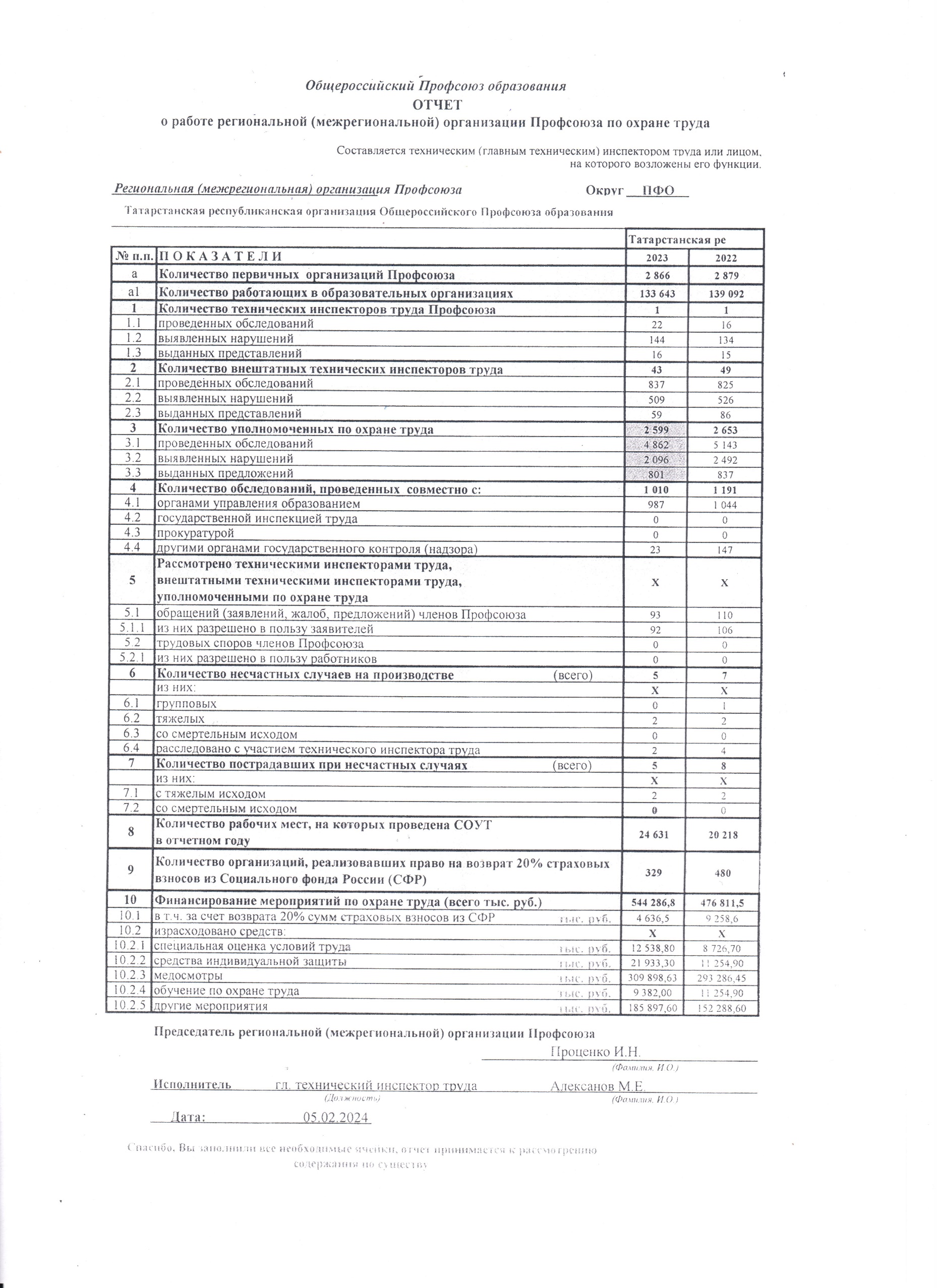 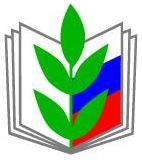 ПРОФЕССИОНАЛЬНЫЙ СОЮЗ РАБОТНИКОВ НАРОДНОГО ОБРАЗОВАНИЯ И НАУКИ РОССИЙСКОЙ ФЕДЕРАЦИИРЕГИОНАЛЬНАЯ ОРГАНИЗАЦИЯ ПРОФЕССИОНАЛЬНОГО СОЮЗА РАБОТНИКОВ НАРОДНОГО ОБРАЗОВАНИЯ И НАУКИ РОССИЙСКОЙ ФЕДЕРАЦИИВ РЕСПУБЛИКЕ ТАТАРСТАН(ТАТАРСТАНСКАЯ РЕСПУБЛИКАНСКАЯ ОРГАНИЗАЦИЯ ОБЩЕРОССИЙСКОГО ПРОФСОЮЗА ОБРАЗОВАНИЯ)ПРЕЗИДИУМПОСТАНОВЛЕНИЕПРОФЕССИОНАЛЬНЫЙ СОЮЗ РАБОТНИКОВ НАРОДНОГО ОБРАЗОВАНИЯ И НАУКИ РОССИЙСКОЙ ФЕДЕРАЦИИРЕГИОНАЛЬНАЯ ОРГАНИЗАЦИЯ ПРОФЕССИОНАЛЬНОГО СОЮЗА РАБОТНИКОВ НАРОДНОГО ОБРАЗОВАНИЯ И НАУКИ РОССИЙСКОЙ ФЕДЕРАЦИИВ РЕСПУБЛИКЕ ТАТАРСТАН(ТАТАРСТАНСКАЯ РЕСПУБЛИКАНСКАЯ ОРГАНИЗАЦИЯ ОБЩЕРОССИЙСКОГО ПРОФСОЮЗА ОБРАЗОВАНИЯ)ПРЕЗИДИУМПОСТАНОВЛЕНИЕПРОФЕССИОНАЛЬНЫЙ СОЮЗ РАБОТНИКОВ НАРОДНОГО ОБРАЗОВАНИЯ И НАУКИ РОССИЙСКОЙ ФЕДЕРАЦИИРЕГИОНАЛЬНАЯ ОРГАНИЗАЦИЯ ПРОФЕССИОНАЛЬНОГО СОЮЗА РАБОТНИКОВ НАРОДНОГО ОБРАЗОВАНИЯ И НАУКИ РОССИЙСКОЙ ФЕДЕРАЦИИВ РЕСПУБЛИКЕ ТАТАРСТАН(ТАТАРСТАНСКАЯ РЕСПУБЛИКАНСКАЯ ОРГАНИЗАЦИЯ ОБЩЕРОССИЙСКОГО ПРОФСОЮЗА ОБРАЗОВАНИЯ)ПРЕЗИДИУМПОСТАНОВЛЕНИЕ       «16» февраля 2024 г.
г. Казань
                                  №19-4 О работе Татарстанской республиканской организацииОбщероссийского Профсоюза образования по контролю за соблюдением прав работников на здоровые и безопасные условия труда в 2023 году        Председатель 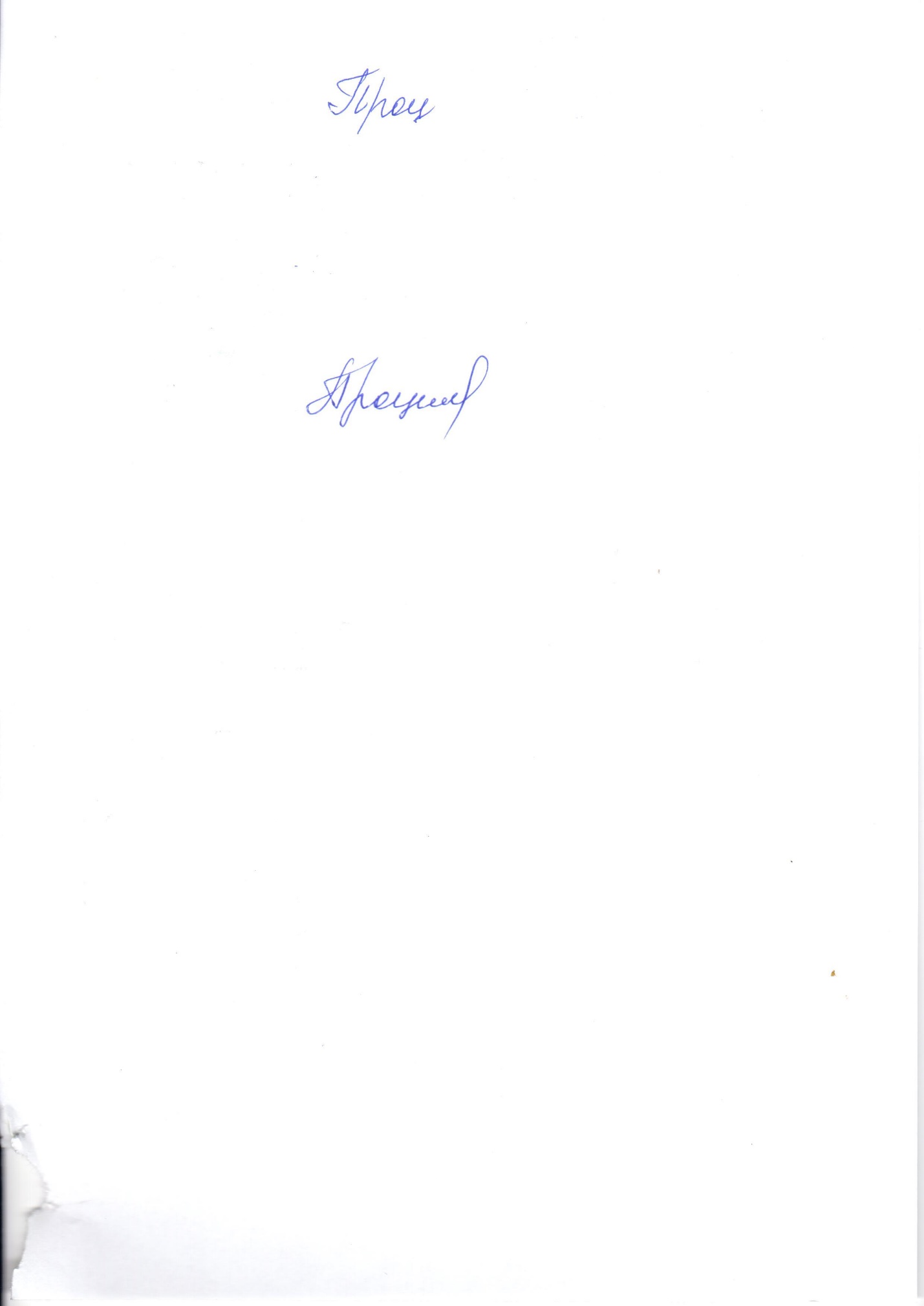          И.Н. Проценко